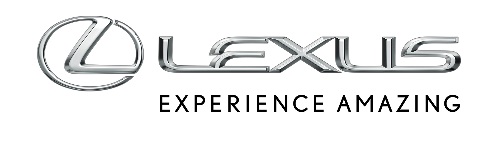 3 LISTOPADA 2023WYPRAWOWE TERENÓWKI LEXUSA NA SEMA SHOW 2023Lexus prezentuje trzy wersje specjalne swoich modeli terenowych na targach SEMA Show 2023Wyprawowy Lexus GX 550 Overtrail+ AAP BuildLX 600 Premium AAP Build stworzony dla miłośników pływania na desce SUPWyjątkowe akcesoria do poprzedniej generacji modelu GXDo 5 listopada trwa w Las Vegas najnowsza odsłona prestiżowych targów Specialty Equipment Market Association (SEMA) Show. Dla koncernów motoryzacyjnych to doskonała okazja, by pokazać swoje auta z najnowszymi akcesoriami lub w wersjach, które podkreślają najważniejsze atuty danego modelu. Lexus od lat wykorzystuje to wydarzenie do zaprezentowania swoich ekskluzywnych aut w niecodziennej odsłonie. Na tegorocznych targach wystawiono aż trzy terenowe modele, które dzięki akcesoriom z dostępnego na amerykańskim rynku programu Lexus Associated Accessory Product (AAP) sprawdziłby się podczas wypraw poza utartymi szlakami.Wyprawowe akcesoria dla nowego Lexusa GXGwiazdą stoiska Lexusa był model GX 550 Overtrail+ AAP Build w wyjątkowym, dwukolorowym malowaniu nadwozia Earth and Black. Pod maską auta pracuje silnik V6 o pojemności 3,4 l, który osiąga 354 KM mocy i współpracuje z 10-stopniową, automatyczną skrzynią biegów. Auto wyposażono w czarne, 18-calowe felgi aluminiowe z oponami typu AT, błotniki zyskały czarne akcenty, a podwozie aluminiową odsłonę.Wrażenie robi wyposażenie dodatkowe auta. GX 550 Overtrail+ AAP Build ma pokładową sprężarkę do opon, a także całą listę akcesoriów zwiększających możliwości przewozowe auta. Na dachu zamontowano bagażnik Prinsu z kuframi bagażowymi, na tylnych bocznych szybach umieszczono dodatkowe panele, do których można przymocować choćby kanistry, a z tyłu auta zainstalowano drabinę ułatwiającą dostanie się do bagażnika dachowego. W standardzie są też przedmioty przydatne w trudnym terenie jak łopata, drabiny piaskowe czy kanistry o pojemności blisko 8 litrów każdy.Lexus LX z deską SUP na dachuLexus LX 600 Premium AAP Build został przygotowany z myślą o tych, którzy lubią spędzać czas nad wodą. Auto zyskało wyjątkowe oklejenie Aquamarine, w kolorze szarego matu są grill, relingi dachowe oraz 18-calowe felgi aluminiowe, na czarno pomalowano lusterka i klamki, a czarnym chromem pokryto listwy okienne i wykończenie zderzaków. Pod maską pracuje dobrze już znany 3,5-litrowy silnik V6 twin-turbo, a wszechstronność terenową auta zapewniają takie technologie jak Multi-Terrain Select, Multi-Terrain Monitor, Crawl Control, Downhill Assist Control.Zaprezentowaną w Las Vegas wersję LX-a wyróżniają akcesoria dodatkowe. Ochronę przed deszczem i słońcem na biwaku zapewnia rozkładana markiza. Auto wyposażono też w obozową kuchnię, która przewożona jest na specjalnej platformie przymocowanej z tyłu auta. Po rozłożeniu zapewnia wystarczającą przestrzeń do przygotowania posiłków. Na dachu zamontowano bagażnik przystosowany do transportu desek SUP.Lexus GX 460 Premium AAP BuildW ramach programu Lexus Associated Accessory Product dostępne są akcesoria do modeli, które już nie są produkowane. W Las Vegas Lexus zaprezentował model GX 460 Premium AAP Build, czyli stworzony na bazie auta poprzedniej generacji. Samochód w kolorze Matte Yellow Saffron wyposażony został w elementy, które sprawdzą się na biwaku z dala od cywilizacji, a największe wrażenie robią podwójny, trzymetrowy, rozkładany hamak oraz lodówko-zamrażarka o pojemności aż 63 litrów, którą umieszczono w bagażniku. Nie zapomniano o elementach, które pozwolą dotrzeć w najbardziej niedostępne zakątki. Auto ma 18-calowe felgi aluminiowe z oponami AT, osłonę podwozia, a także drabiny piaskowe i przenośną sprężarkę powietrza. Do wnętrza auta łatwiej się dostać dzięki dodatkowym stopniom bocznym.